Федеральное государственное бюджетное образовательное учреждение высшего образования «Красноярский государственный медицинский университет имени профессора В.Ф. Войно-Ясенецкого»   Рентгендиагностика в практике врача- стоматолога Выполнил ординатор  кафедры ортопедическая стоматология  по специальности: ОртодонтияСафарова Муниса АбдугафуровнаРецензент:ДМН, ПрофессорЧижов Юрий ВасильевичКрасноярск, 2023   Введение    Рентгенологические методы исследования являются ведущими в диагностике заболеваний челюстно-лицевой области, что обусловлено их достоверностью и информативностью.    Методы рентгенодиагностики нашли широкое применение в практике терапевтической стоматологии (для выявления заболеваний пери- и пародонта); в ортопедической стоматологии (для оценки состояния сохранившихся зубов, периапикальных тканей, пародонта, что определяет выбор ортопедических мероприятий). В практике врача ортодонта рентгенологические снимки служат в качестве диагностики.  Востребованы рентгенологические методы и челюстно-лицевой хирургией в диагностике травматических повреждений, воспалительных заболеваний, кист, опухолей и других патологических состояний. Методика и техника рентгенологического исследования зубов и челюстей имеет свои особенности. Внутриротовые методы Внутриротовая рентгенография. Внутриротовая рентгенография производится дентальными аппаратами различных конструкций. Внутриротовая рентгенограмма (рис. 1) позволяет изучить состояние твердых тканей зубов, их пародонта, альвеолярных отростков и челюстных костей с целью выявления деструктивных изменений, кист, новообразований, врожденных и приобретенных дефектов, а также уточнения аномалий положений зачатков зубов, степени формирования их коронок и корней, ретенции зубов, аномалий их формы, соотношения корней молочных и коронок постоянных зубов. 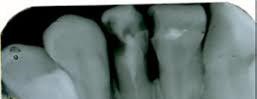 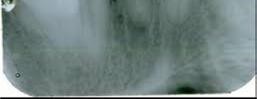 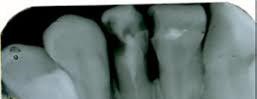 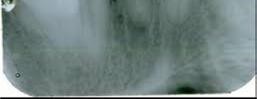 Рис.1 внутриротовая рентгенограмма Внутриротовая рентгенограмма срединного небного шва необходима для изучения его строения, степени окостенения, изменений, происходящих при медленном или быстром раскрытии шва в процессе расширения верхней челюсти, уточнения показания к хирургической пластике уздечки верхней губы, если ее волокна вплетаются в срединный небный шов и способствуют возникновению диастемы. Внеротовые методы рентгенографии Внеротовые методы рентгенографии. К внеротовым методам рентгенографии относятся панорамная рентгенография, ортопантомография, томография ВНЧС и телерентгенография. Панорамная рентгенография челюстей. На панорамной рентгенограмме верхней челюсти получают изображение ее зубной, альвеолярной и базальной дуг, сошника, полостей носа, верхнечелюстных пазух, скуловых костей, а на рентгенограмме нижней челюсти — отображение ее зубной, альвеолярной и базальных дуг, края нижней челюсти, ее углов и ветвей (рис. 2). 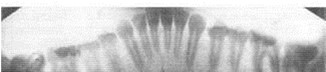 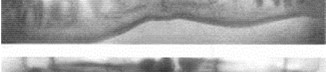 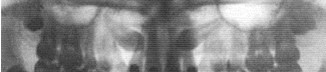 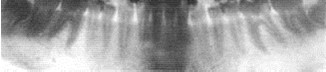 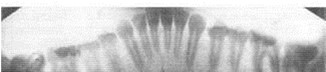 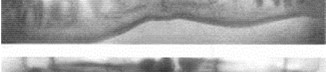 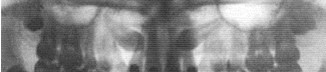 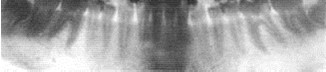 Рис. 2. Панорамная рентгенограмма. По сравнению с внутриротовыми рентгенограммами при снятии панорамного рентгенографического изображения увеличивается расстояние объект—пленка. Благодаря этому за счет большей области обзора и увеличения изображения в 1,8—2 раза можно получить ценные диагностические сведения. Ортопантомография. Ортопантомография, или панорамная томография, обеспечивает получение плоского изображения изогнутых поверхностей объемных областей. С помощью этого метода получают ортопантомограммы (рис. 3), по которым можно изучить степень минерализации корней и коронок зубов, степень рассасывания корней молочных зубов и их соотношение с зачатками постоянных зубов, наклоны прорезавшихся и ретенированных зубов по отношению к соседним зубам и срединной плоскости, зубоальвеолярную высоту в переднем и боковых участках челюстей, резцового перекрытия, асимметрию правой и левой половин лица, средней и нижней частей лицевого скелета. 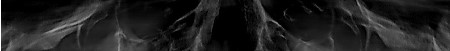 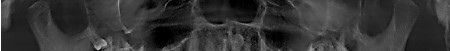 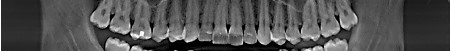 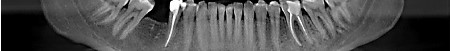 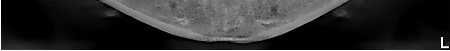 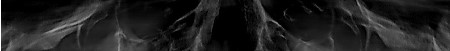 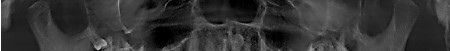 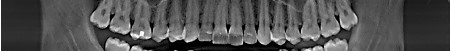 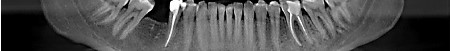 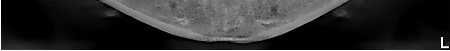 Рис.3. Ортопантомография Томография височно-нижнечелюст-ных суставов. В рентгенологии известно не менее 30 методов изучения функций ВНЧС. В нашей стране широкое применение получила томография ВНЧС — послойная рентгенография, при которой улучшаются резкость и четкость изображения анатомических образований выделяемого слоя. Томограмма (рис. 4 ) дает возможность получить такие важнейшие показатели, как форма суставной впадины, ее ширина и глубина, выраженность суставного бугорка, форма суставной головки и величина суставной щели между головкой и впадиной в ее переднем, среднем и заднем отделах. При физиологической окклюзии суставные головки располагаются обычно в середине суставной впадины. При аномалиях окклюзии суставные головки могут находиться в трех основных положениях: в середине суставных ямок, смещены назад и вверх или вперед и вниз. 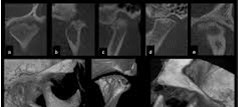 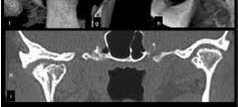 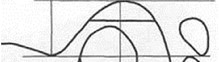 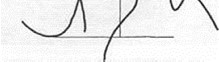 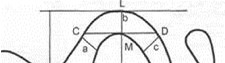 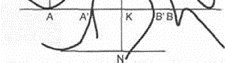 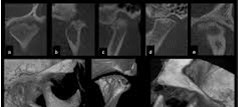 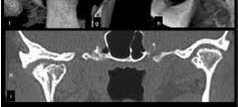 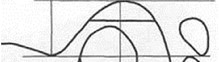 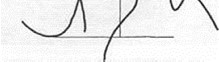 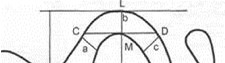 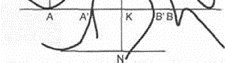 Рис. 4. Томограмма ВНЧС. Существует несколько методов расчета томограмм ВНЧС. На кафедре ортодонтии и детского протезирования МГМСУ расшифровку томограмм производят по методике НА. Рабухиной (1966) в модификации И.Е. Андросовой, А.А. Аникиенко, Л.И. Камышевой (1976) (рис. 4). Вершина суставного бугорка соединяется с нижним краем отверстия наружного слухового прохода. Из верхней точки суставной впадины (L) на эту линию опускается перпендикуляр (отмечается точка пересечения К). Из точки К под углом 45° справа и слева проводят прямые линии до пересечения с суставной впадиной — расстояние а и с. Проводя перпендикуляр из точки К, получают расстояние Ь. Из нижней точки вырезки нижней челюсти опускают перпендикуляр на продолжение линии LN. На томограмме измеряют: длину мыщелкового отростка (NM); высоту   головки   нижней   челюсти (КМ); ширину  головки  нижней челюсти AiB1; ширину суставной щели:  у входа в переднем отделе ААь  у входа в заднем отделе ВВь  под углом 45° в переднем отделе (а), в верхнем отделе (Ь), под углом 45° в заднем отделе (с). Телерентгенография. Метод рентгенологического исследования применяют для изучения строения лицевого скелета, его роста, уточнения диагноза и прогноза ортодонтического лечения, а также для выявления изменений, происходящих в процессе лечения. Телерентгенографию выполняют в боковой и прямой проекциях с расстояния 1,5 м. Голову обследуемого фиксируют с помощью цефалостата различных конструкций, применение которых обеспечивает получение идентичных снимков. Для этих целей существуют специальные установки ( рис.5 ).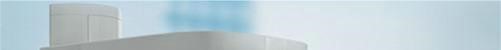 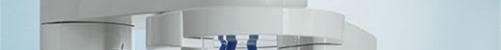 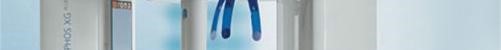 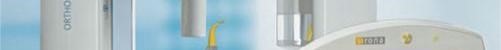 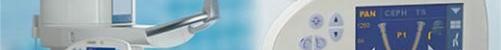 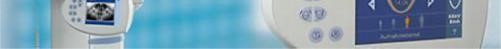 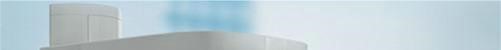 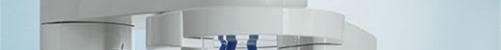 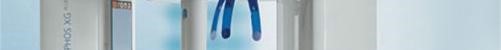 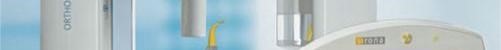 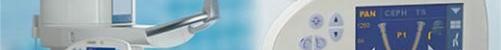 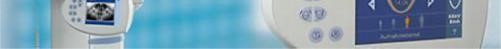 Рис. 5. Установка ТРГ Телерентгенограмма (ТРГ) в прямой проекции ( рис. 6 ) позволяет диагностировать аномалии зубочелюстной системы в трансверсальном направлении, в боковой проекции( рис. 7) — в сагиттальном и трансверсальном направлениях. На телерентгенограммах отображаются кости лицевого и мозгового черепа и контуры мягких тканей, что дает возможность изучить их взаимоотношения. 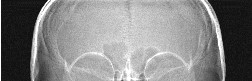 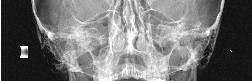 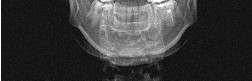 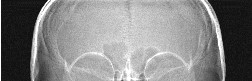 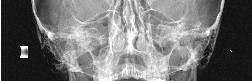 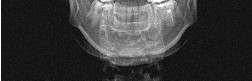 Рис.6 ТРГ в прямой проекции 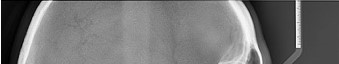 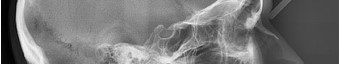 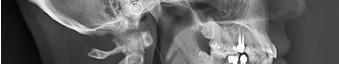 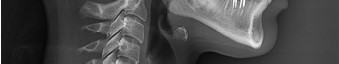 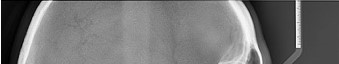 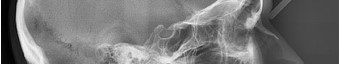 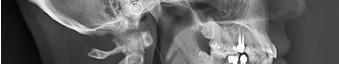 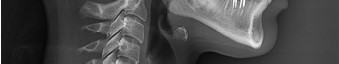 Рис. 7. ТРГ в боковой проекции. Для расшифровки ТРГ снимок закрепляют на экране негатоскопа и прикрепляют к нему кальку, на которую переносят изображение, затем проводят анализ ТРГ. Из множества возможностей анализа боковых ТРГ головы большинство авторов отдают предпочтение методу Шварца, основанному на использовании в качестве ориентира плоскости основания черепа. Этот метод позволяет наиболее полно изучить размеры и положение челюстных костей. С его помощью можно провести краниометрические, гнатометрические, профилометрические измерения. Краниометрия дает возможность определить: расположение челюстей в сагиттальном и вертикальном направлениях по отношению к плоскости передней части основания черепа; расположение височно-нижнечелюстного  сустава  по  отношению  к плоскости передней части основания черепа; длину передней части основания черепной ямки. Для анализа ТРГ используют следующие точки плоскости. А — субспинальная точка Downs — наиболее глубокая точка на переднем контуре апикального базиса верхней челюсти. В — супраментальная точка Downs — наиболее дистально расположенная точка на переднем контуре апикального базиса нижней челюсти. Se — точка на середине входа в турецкое седло. N — точка на передневерхнем крае носолобного шва в сагиттальной плоскости. Or — наиболее низко расположенная точка нижнего края орбиты. Go —точка угла нижней челюсти в месте пересечения его с биссектрисой угла, образованного касательными по нижнему краю тела и заднему краю ветви нижней челюсти. С — самая верхняя точка на контуре головки нижней челюсти. Me — наиболее выступающая точка нижнего контура подбородочного отдела. п — точка на коже, образующаяся при пересечении с продолжением линии N—Se. Sna — передняя носовая ость. Snp — задняя носовая ость. Pg — самая передняя точка подбородочного выступа. NSe—плоскость переднего отдела основания черепа, проводимая через точки N и Se. SpP — плоскость основания верхней челюсти, проходящая через точки Sna и Snp. Рп — носовая вертикаль, проводимая перпендикулярно к плоскости NSe через кожную точку п. МР — плоскость основания нижней челюсти. На ТРГ, согласно Шварцу, отделяется краниальная часть черепа от гнатической плоскостью верхней челюсти (SpP). Варианты расположения челюстей он определяет по лицевому, инклинационному углам и углу горизонтали. Лицевой угол  F образуется  при пересечении   линий   N—Se   и   N—А (внутренний нижний угол). Его величина    характеризует    расположение верхней челюсти по отношению к основанию черепа в  сагиттальном направлении.  Угол меньше нормы характерен   для   ретрогнатии,   больше нормы — для прогнатии, если же он находится в пределах нормы, говорят о нормогнатии. Угол горизонтали .FF возникает при пересечении линии Н (горизонтальная линия)   и   Рп   (внутренний   верхний угол). Он определяет положение суставной  головки  нижней  челюсти  по отношению к основанию черепа, что влияет на форму профиля лица. Инклинационный угол I образуется   при  пересечении  линий   Рп  и SpP (внутренний верхний угол). Если угол I больше средней величины, то челюсти наклонены вперед;  Шварц назвал такое состояние антиинклинацией. Если угол меньше средней величины, то челюсти отклонены назад, такое положение названо ретроинк-линацией. Гнатометрический метод (по Шварцу) позволяет: определить аномалию, развившуюся в результате несоответствия размеров челюстей (длина тела челюсти,  высота ветвей нижней челюсти), аномалии положения зубов и формы альвеолярного отростка; выяснить влияние размеров и положения челюсти, а также аномалии зубов на форму профиля лица; определить индивидуальную форму длины тела челюстей и имеющиеся отклонения в размерах. Шварц определил средние индивидуальные нормативы: длина тела нижней челюсти при ее нормальном развитии равна длине основания передней черепной ямки (расстояние N—Se) плюс 3 мм; длина верхней челюсти по отношению к длине переднего отдела основания черепа составляет 7:10; длина тела нижней челюсти соотносится с длиной ее ветвей как 7:5. С помощью профилометрии, по Шварцу, можно исследовать форму профиля лица и влияние краниометрических соотношений на его форму. Список литературыСтоматология детского возраста : учебник. В 3 ч. Ч. 1. Терапия / В. М. Елизарова. - 2-е изд., перераб. и доп. - М. : ГЭОТАР-Медиа, 2016. - 480 с.  Стоматология детского возраста : учебник. В 3 ч. Ч. 3. Ортодонтия / Л. С. Персин. - М. : ГЭОТАР-Медиа, 2016. - 240 с.  Стоматология детского возраста [Электронный ресурс] : учебник. В 3 ч. Ч. 1. Терапия / В. М. Елизарова. - 2-е изд., перераб. и доп. - М. : ГЭОТАР-Медиа, 2016. - 480 с.  Стоматология детского возраста [Электронный ресурс] : учебник. В 3 ч. Ч. 2. Хирургия / О. З. Топольницкий. - М. : ГЭОТАР-Медиа, 2016. - 320 с.  Стоматология детского возраста [Электронный ресурс] : учебник. В 3 ч. Ч. 3. Ортодонтия / Л. С. Персин. - М. : ГЭОТАР-Медиа, 2016. - 240 с.  